ПОСТАНОВЛЕНИЕ16 января 2019 года  № 4О внесении изменений в Постановление Администрации сельского поселения Алькинский сельсовет муниципального района Салаватский район РБ от  26 декабря     2018 г №60 «О внесении изменений в постановление Администрации сельского поселения Алькинский сельсовет муниципального района Салаватский район Республики Башкортостан от 21 декабря 2015 года №35  «Об утверждении Перечня главных администраторов доходов бюджета сельского поселения Алькинский сельсовет муниципального района Салаватский район Республики Башкортостан, а также состава закрепляемых за ними кодов классификации доходов бюджета»В  целях своевременного зачисления в бюджет сельского поселения поступлений по урегулированию расчетов между бюджетами бюджетной системы Российской Федерации ПОСТАНОВЛЯЮ:1.Внести изменения в Постановление Администрации сельского поселения Алькинский сельсовет муниципального района Салаватский район РБ от  26 декабря     2018 г №60 «О внесении изменений в постановление Администрации сельского поселения Алькинский сельсовет муниципального района Салаватский район Республики Башкортостан от 21 декабря 2015 года №35  «Об утверждении Перечня главных администраторов доходов бюджета сельского поселения Алькинский сельсовет муниципального района Салаватский район Республики Башкортостан, а также состава закрепляемых за ними кодов классификации доходов бюджета» дополнив приложение к постановлению следующими кодами бюджетной классификации:791 2 07 05010 10 0000 150 «Безвозмездные поступления от физических и юридических лиц на финансовое обеспечение дорожной деятельности, в том числе добровольных пожертвований, в отношении автомобильных дорог общего пользования местного значения сельских поселений»;791 2 07 05020 10 0000 150 «Поступления от денежных пожертвований,     предоставляемых физическими лицами получателям средств бюджетов сельских поселений»;791 2 07 05030 10 0000 150 «Прочие безвозмездные поступления в бюджеты сельских поселений»;791 2 07 05030 10 6100 150 «Прочие безвозмездные поступления в бюджеты сельских поселений (Прочие поступления)»;791 2 07 05030 10 6200 150	 «Прочие безвозмездные поступления в бюджеты сельских поселений (Поступления в бюджеты поселений от физических лиц на финансовое обеспечение реализации проектов развития общественной инфраструктуры, основанных на местных инициативах)»;791 2 07 05030 10 6300 150	 «Прочие безвозмездные поступления в бюджеты сельских поселений (Поступления в бюджеты поселений от юридических лиц на финансовое обеспечение реализации проектов развития общественной инфраструктуры, основанных на местных инициативах)»;791 2 08 05000 10 0000 150 «Перечисления из бюджетов сельских поселений (в бюджеты поселений) для осуществления возврата (зачета) излишне уплаченных или излишне взысканных сумм налогов, сборов и иных платежей, а также сумм процентов за несвоевременное осуществление такого возврата и процентов, начисленных на излишне взысканные суммы»;791 2 18 05010 10 0000 150 «Доходы бюджетов сельских поселений от возврата бюджетными учреждениями остатков субсидий прошлых лет»;791 2 18 05020 10 0000 150 «Доходы бюджетов сельских поселений от возврата автономными учреждениями остатков субсидий прошлых лет»;791 2 18 05030 10 0000 150 «Доходы бюджетов сельских поселений от возврата иными организациями остатков субсидий прошлых лет»,исключив из приложения к постановлению следующие коды бюджетной классификации:791 2 07 05010 10 0000 180 «Безвозмездные поступления от физических и юридических лиц на финансовое обеспечение дорожной деятельности, в том числе добровольных пожертвований, в отношении автомобильных дорог общего пользования местного значения сельских поселений»;791 2 07 05020 10 0000 180 «Поступления от денежных пожертвований,     предоставляемых физическими лицами получателям средств бюджетов сельских поселений»;791 2 07 05030 10 0000 180 «Прочие безвозмездные поступления в бюджеты сельских поселений»;791 2 07 05030 10 6100 180 «Прочие безвозмездные поступления в бюджеты сельских поселений (Прочие поступления)»;791 2 07 05030 10 6200 180	 «Прочие безвозмездные поступления в бюджеты сельских поселений (Поступления в бюджеты поселений от физических лиц на финансовое обеспечение реализации проектов развития общественной инфраструктуры, основанных на местных инициативах)»;791 2 07 05030 10 6300 180	 «Прочие безвозмездные поступления в бюджеты сельских поселений (Поступления в бюджеты поселений от юридических лиц на финансовое обеспечение реализации проектов развития общественной инфраструктуры, основанных на местных инициативах)»;791 2 08 05000 10 0000 180 «Перечисления из бюджетов сельских поселений (в бюджеты поселений) для осуществления возврата (зачета) излишне уплаченных или излишне взысканных сумм налогов, сборов и иных платежей, а также сумм процентов за несвоевременное осуществление такого возврата и процентов, начисленных на излишне взысканные суммы»;791 2 18 05010 10 0000 180 «Доходы бюджетов сельских поселений от возврата бюджетными учреждениями остатков субсидий прошлых лет»;791 2 18 05020 10 0000 180 «Доходы бюджетов сельских поселений от возврата автономными учреждениями остатков субсидий прошлых лет»;791 2 18 05030 10 0000 180 «Доходы бюджетов сельских поселений от возврата иными организациями остатков субсидий прошлых лет»,2. Настоящее постановление вступает в силу со дня подписания.3. Контроль за исполнением настоящего постановления оставляю за собой.   Глава Сельского поселения		                          Р.Г.НизамовБашκортостан РеспубликаһыСалауат районымуниципаль   районыныңӘлкә ауыл советыауыл биләмәһе Хакимиэте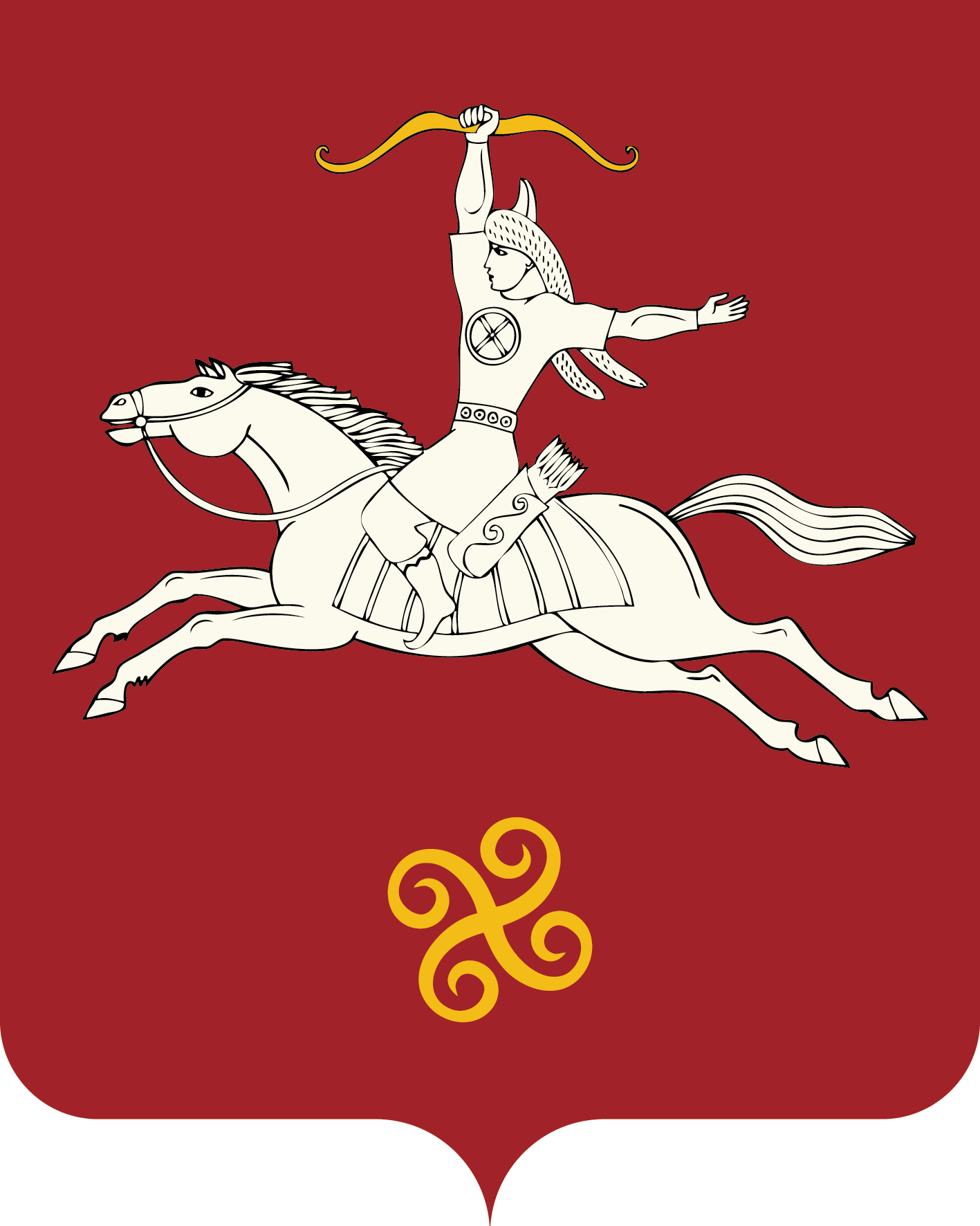 Республика БашкортостанАдминистрация сельского поселенияАлькинский   сельсоветмуниципального районаСалаватский район452481, Әлкә ауылы, Ќуласа урамы, 6тел. 2-65-71, 2-65-47452481, с.Алькино,  ул.Кольцевая, 6тел. 2-65-71, 2-65-47